Postal address: 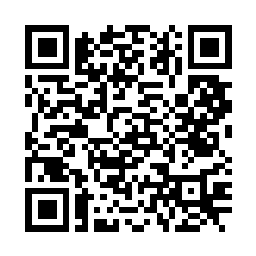 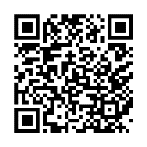 Christ the King House Trenchard Avenue, Thornaby.TS17 0EGT: 01642 750467Email: thornaby@rcdmidd.org.uk 1st Sunday of Lent (A)                         	                                        February 26th, 2023SUNDAY MASS TIMES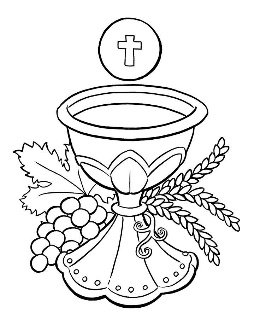 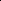 Saturday		6.00pm St. Patrick’s churchSunday		9.30am Christ the King church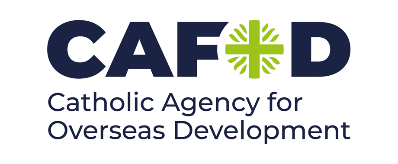 Sunday		11.00am St. Patrick’s church WEEKDAY LITURGY TIMES                                                   	Tuesday		10.00am Christ the King                                        	Wednesday 	10.00am St. Patrick’s	                                  	Thursday:  	10.00am Christ the King                                     	Friday:		10.00am St. Patrick’s 	SACRAMENT OF RECONCILIATION any time on request MASS INTENTIONS RECEIVED: Special Intention, Andrew Larkin R.I.P. (Teesville), In Thanksgiving to Our Lady of Lourdes.ANNIVERSARIES:  February 26th – March 4th:Arthur Beddow,  Edie Wappett,  Jean Shepherd,  Teresa Riley,  James A. Curry,  Robert Dunn,  Pat Pybus,  Kathleen Pearce,Robert Whyte,  John Edward Davies,  Sylvia Keane,  Maureen Moody,  Denis Nolan,  Teresa Newman,  Monica Pearson,Olive Mary Beal,  Teresa Woodfield,  James Cuthbert,  Angela Quinn,  Patrick George John McGee (Paddy)Margaret Patricia Curry.PLEASE REMEMBER in your prayers all our sick and housebound brothers and sisters.The word this week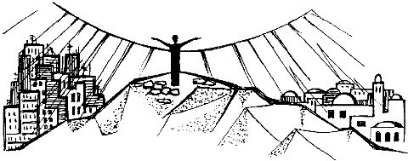 Genesis 2:7–9; 3:1–7 	The Lord God planted a garden in Eden.Psalm 51 		‘Have mercy on us, O Lord, for we have sinned.’Romans 5:12, 17–19 	In Adam all die. In Christ all live.Matthew 4:1–11 Jesus fasted forty days and forty nights.Temptation has been part of the world from the beginning.  In the story of creation, humanity’s first home is the garden in Eden, with the forbidden tree right in its centre. We hear Adam and Eve succumb to the serpent’s wiles in this garden of plenty.  In its opposite – a barren desert – Jesus uses God’s word to resist the temptations of the devil.  Paul tells us that Adam and Eve’s disobedience brought death into the world, but Jesus’ obedience brought life.  Let us listen to how the righteousness of truth can defeat the temptation of lies.AT MASS TODAY WE PRAY Eucharistic Prayer 2 and Preface for 1st Sunday of LentThrough the saving death and resurrection of Christ, all the baptized are summoned to this holy table to offer a prayer of endless thanksgiving.  We lift up heart and voice to our God, who calls us out of darkness and into light.PLEASE REMEMBER IN YOUR PRAYERS Mrs. Audrey Hannah, aged 92, from Thornaby, who died recently.  Her Funeral Service will take place at Christ the King church on Thursday, March 9th, at 12.30pm.  May she rest in peace.STATIONS OF THE CROSS 20 minutes before Mass on Wednesdays and Thursdays (small chapel) during LentBEREAVEMENT GROUP will meet on this Wednesday, 1st March, at 7pm in Christ the King Hall.  All welcome.ST PATRICK'S CATHOLIC COLLEGE would like to invite parishioners to take part in their Hunger Lunch on Family Fast Day, Friday, 3rd March.   As always, the students will prepare homemade soup for you to enjoy.  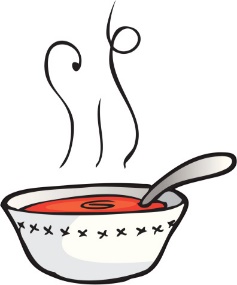 Lunch service will begin at 1pm and will take place in the School Hall.  Our Young CAFOD Leaders are really excited to see you all! Please let Alison Fisk know if you will be attending by emailing her at: fisk.a@stpatricks.npcat.org.uk .  Or contact the school on 01642 613327 (before the 1st of March please) This will enable the school to ensure that you are catered for.LENTEN HUNGER LUNCHES (SOUP AND BREAD): Starting this Friday, March 3rd, at St. Patrick’s College, 1.00pm.  Please see details above.                                                                                                                                                                                      On Fridays from March 10th onwards at Christ the King Parish Hall from 12.00 noon to 1.30pm.  Full list of ‘Soup Makers’ on notice board in Parish Hall.  Extra volunteers very welcome.  All Donations to CAFOD.FAMILY FAST DAY THIS FRIDAY, MARCH 3rd: This Lent, your donations to CAFOD’s Family Fast Day Appeal will help families fighting the climate crisis and ensure that our Church network can quickly respond to emergencies, like the recent earthquake in Syria and Turkey. CAFOD Envelopes are available in church porch and they will be collected up next weekend, March 4/5th.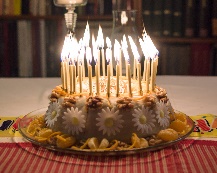 BIRTHDAY CONGRATULATIONS: Big HAPPY BIRTHDAY TODAY (Sunday) to Julie Devlin who Celebrates with family and friends a very significant birthday.  Many happy returns of the day, Julie.ST. PATRICK’S DAY SOCIAL NIGHT: Friday, 17th March, at 7pm at St Patrick’s Parish Hall.  Live entertainment, bingo, raffle etc. Bring your own food & drink.  Tickets £3 from Kath Hall or Carol Woodgate.1st Sunday of Lent (A)February 26th, 2023First reading				Genesis 2:7-9,3:1-7 The Lord God fashioned man of dust from the soil. Then he breathed into his nostrils a breath of life, and thus man became a living being.  The Lord God planted a garden in Eden which is in the east, and there he put the man he had fashioned. The Lord God caused to spring up from the soil every kind of tree, enticing to look at and good to eat, with the tree of life and the tree of the knowledge of good and evil in the middle of the garden.  Now the serpent was the most subtle of all the wild beasts that the Lord God had made. It asked the woman, ‘Did God really say you were not to eat from any of the trees in the garden?’ The woman answered the serpent, ‘We may eat the fruit of the trees in the garden. But of the fruit of the tree in the middle of the garden God said, “You must not eat it, nor touch it, under pain of death.”’ Then the serpent said to the woman, ‘No! You will not die! God knows in fact that on the day you eat it your eyes will be opened and you will be like gods, knowing good and evil.’ The woman saw that the tree was good to eat and pleasing to the eye, and that it was desirable for the knowledge that it could give. So she took some of its fruit and ate it. She gave some also to her husband who was with her, and he ate it. Then the eyes of both of them were opened and they realised that they were naked. So they sewed fig-leaves together to make themselves loin-cloths.Second reading   				Romans 5:12-19 Sin entered the world through one man, and through sin death, and thus death has spread through the whole human race because everyone has sinned.  If it is certain that death reigned over everyone as the consequence of one man’s fall, it is even more certain that one man, Jesus Christ, will cause everyone to reign in life who receives the free gift that he does not deserve, of being made righteous. Again, as one man’s fall brought condemnation on everyone, so the good act of one man brings everyone life and makes them justified. As by one man’s disobedience many were made sinners, so by one man’s obedience many will be made righteous. Gospel AcclamationPraise to you, O Christ, king of eternal glory!Man does not live on bread alone,but on every word that comes from the mouth of God.Praise to you, O Christ, king of eternal glory!Gospel Reading				Matthew 4:1-11 Jesus was led by the Spirit out into the wilderness to be tempted by the devil. He fasted for forty days and forty nights, after which he was very hungry, and the tempter came and said to him, ‘If you are the Son of God, tell these stones to turn into loaves.’ But he replied, ‘Scripture says:Man does not live on bread alonebut on every word that comes from the mouth of God.’The devil then took him to the holy city and made him stand on the parapet of the Temple. ‘If you are the Son of God’ he said ‘throw yourself down; for scripture says:He will put you in his angels’ charge,and they will support you on their handsin case you hurt your foot against a stone.’Jesus said to him, ‘Scripture also says:You must not put the Lord your God to the test.’Next, taking him to a very high mountain, the devil showed him all the kingdoms of the world and their splendour. ‘I will give you all these’ he said, ‘if you fall at my feet and worship me.’                                                                                                                                                                                                            Then Jesus replied, ‘Be off, Satan! For scripture says:You must worship the Lord your God,and serve him alone.’Then the devil left him, and angels appeared and looked after him. 